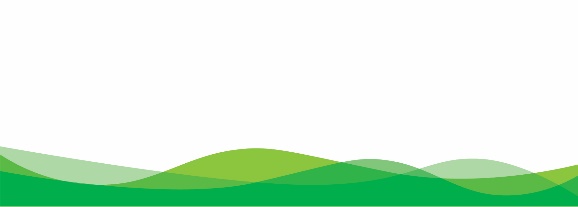 [Your Name][Street Address][City, ST ZIP][Country][Your Name][Street Address][City, ST ZIP][Country][Your Name][Street Address][City, ST ZIP][Country][Your Name][Street Address][City, ST ZIP][Country][Your Name][Street Address][City, ST ZIP][Country][Your Name][Street Address][City, ST ZIP][Country][Your Name][Street Address][City, ST ZIP][Country][Your Name][Street Address][City, ST ZIP][Country][Your Name][Street Address][City, ST ZIP][Country][Your Name][Street Address][City, ST ZIP][Country]  [Your Name][Street Address][City, ST ZIP][Country][Your Name][Street Address][City, ST ZIP][Country][Your Name][Street Address][City, ST ZIP][Country][Your Name][Street Address][City, ST ZIP][Country][Your Name][Street Address][City, ST ZIP][Country][Your Name][Street Address][City, ST ZIP][Country][Your Name][Street Address][City, ST ZIP][Country][Your Name][Street Address][City, ST ZIP][Country][Your Name][Street Address][City, ST ZIP][Country][Your Name][Street Address][City, ST ZIP][Country][Your Name][Street Address][City, ST ZIP][Country][Your Name][Street Address][City, ST ZIP][Country][Your Name][Street Address][City, ST ZIP][Country][Your Name][Street Address][City, ST ZIP][Country][Your Name][Street Address][City, ST ZIP][Country][Your Name][Street Address][City, ST ZIP][Country][Your Name][Street Address][City, ST ZIP][Country][Your Name][Street Address][City, ST ZIP][Country][Your Name][Street Address][City, ST ZIP][Country][Your Name][Street Address][City, ST ZIP][Country]